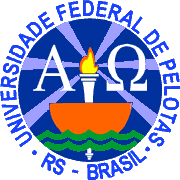 MINISTÉRIO DA EDUCAÇÃOUNIVERSIDADE FEDERAL DE PELOTASPRÓ-REITORIA DE GRADUAÇÃOSELEÇÃO DE BOLSISTAS – MODALIDADE ADMINISTRATIVO-PEDAGÓGICARESULTADO VAGAS REMANESCENTES OUTUBRO DE 2013- Coordenação de Registros AcadêmicosCLASSIFICADOSAriadne Pereira AlvesSUPLENTESLucas StahleckerJuliana Moura da SilvaGiovanna Langone TeixeiraLucilene Ferreira MendesGuilherme Lucas dos SantosMarina Vieira NobreRoberta Teixeira AntunesA PRG RESERVA-SE AO DIREITO DE REALOCAR OS/AS SUPLENTES EM OUTROS SETORES PRÓPRIOS, DESDE QUE COM A ANUÊNCIA DO/A CANDIDATO/A.